Licenční smlouvakterou níže uvedeného dne uzavírají:Výzkumný ústav rostlinné výroby, v.v.i. (VÚRV)se sídlem: Dmovská 507/73, 161 06 Praha 6 - Ruzyně, Česká republika IČO: 00027006 DIČ: CZ00027006zapsaná v rejstříku veřejných výzkumných institucí vedeném Ministerstvem školství, mládeže a tělovýchovy ČRzastoupená Ing. Jibanem Kumarem, Ph.D., ředitelemv	vČeská zemědělská univerzita v Praze (CZU)se sídlem: Kamýcká 129, 165 00 Praha - Suchdol, Česká republika IČO: 60460709 DIČ: CZ60460709zastoupená: prof. Ing. Jiřím Balíkem, CSc., dr. h. c., rektorem na straně jedné (dále jen „poskytovatel44)aAGROPROGRES Kateřinky, spol. s.r.o.se sídlem Arnoštov 83, 747 33 Oldřišov IČO: 47977400 DIČ: CZ47977400zapsaná v obchodním rejstříku sp. zn. C 5673 vedená u Krajského soudu v Ostravě zastoupená: Jjřhří Valíkem, jednatelemna straně druhé (dále jen „nabyvatel44)(spoleěně dále také jako „smluvní strany44)I.Předmět smlouvyPoskytovatel je vlastníkem know-how:Ověřená technologie „Komplexní metodika integrované ochrany řepy cukrové vůči háďátku řepnému v provozních podmínkách " zpracované na pracovišti VURV, v.v.i. a ČZU v rámci řešení projektu Technologické agentury ČR ě. TA04021117.Celé znění technologie je nedílnou přílohou této smlouvy jako její příloha č. 1 (dále jen ,,know-how“).II.Licence, rozsah licence a omezení licencePoskytovatel sděluje nabyvateli obsah know-how a uděluje nabyvateli souhlas k využívání know-how při jeho činnosti (dále jen „licence44).Licence je poskytnuta pouze pro licenční teritorium Česká republika.Nabyvatel není oprávněn udělit sublicenci dalším osobám či subjektům. Nabyvatel není oprávněn přenechat výkon práva jiným osobám. Nabyvatel není oprávněn převést nebo postoupit práva z této smlouvy. Licence nepřechází na právní nástupce nabyvatele.Licence se uděluje jako licence nevýhradní.III.Ochrana know-howNabyvatel se zavazuje při svém využívání know-how zajistit ochranu know-how před zpřístupněním třetím subjektům. Nabyvatel se zavazuje učinit vše, co lze spravedlivě požadovat, aby know-how nevešlo ve známost třetích subjektů.V případě porušení kterékoliv povinnosti uvedené v článku 3.1 této smlouvy se nabyvatel zavazuje zaplatit poskytovateli (VÚRV) smluvní pokutu ve výši 100 000,- Kč za každé jednotlivé porušení. Zaplacením smluvní pokuty není dotčen nárok na náhradu škody.IV.Cena licenceLicence je poskytována úplatně. Nabyvatel se zavazuje hradit poskytovateli (VÚRV) úplatu ve výši 500,- Kč (bez DPH) za každý lha zemědělské plochy, na kterém bude know-how využívat, a to za každý započatý rok užívání.Poplatek dle čl. 4.1 je splatný předem do 31. ledna roku, za který se poplatek platí.Nabyvatel je povinen vždy do konce prosince předložit poskytovateli informace v rozsahu nezbytném pro stanovení výše licenčních plateb za kalendářní rok - tedy přehled ploch, na kterých bude v následném kalendářním roce know-how využíváno, spolu s jejich výměrami. V případě, že nabyvatel neuvede jakoukoliv plochu, na které je know-how užíváno v přehledu dle tohoto článku, je nabyvatel povinen zaplatit poskytovateli (VÚRV) smluvní pokutu ve výši 100 000,- Kč za každý jednotlivý případ takového porušení. Zaplacení smluvní pokuty nemá vliv na povinnost k náhradě škody.V.Trvání licenceLicence se uděluje na dobu neurčitou s tříměsíční výpovědní lhůtou. Výpovědní lhůta začíná běžet ode dne následujícího po dni, kdy byla písemná výpověď doručena ostatním smluvním stranám.Poskytovatel je oprávněn od této smlouvy odstoupit s účinností ke dni doručení písemného odstoupení nabyvateli, a to v kterémkoliv z následujících případů:Nabyvatel je v prodlení s úhradou jakékoliv částky delším než 14 dnů.Nabyvatel je v prodlení s předložením přehledu dle čl. 4.3 této smlouvy delším než 14 dnů.Nabyvatel více než jednou uvedl nepravdivé nebo neúplné údaje v přehledu dle čl. 4.3 této smlouvy.Nabyvatel užil know-how v rozporu s touto licenční smlouvou nebo jakkoliv překročil rozsah udělené licence.Proti nabyvateli je zahájeno insolvenční řízení.Nabyvatel porušil povinnost dle článku 3.1. této smlouvy.5.3 Smluvní strany se dohodly, že v případě ukončení smlouvy v průběhu příslušného roku není poskytovatel povinen vracet nabyvateli uhrazenou cenu licence ani její poměrnou část.VI.Závěrečná ustanoveníPřijetí této smlouvy kteroukoliv stranou s výhradou, dodatkem nebo odchylkou, není přijetím smlouvy, ani pokud se podstatně nemění podmínky smlouvy.Tato smlouva se řídí českým právním řádem, zejména pak zákonem č. 89/2012 Sb., občanský zákoník, ve znění pozdějších předpisů. Případné spory z této smlouvy mají být rozhodovány obecnými soudy České republiky.Smluvní strany sjednávají zákaz postoupení smlouvy.Nabyvatel nese nebezpečí změny okolností na své straně.Tato smlouvaje úplným ujednáním o předmětu smlouvy a o všech náležitostech, které strany mínily smluvně upravit. Žádný projev stran při sjednávání této smlouvy a neobsažený v této nebo jiné písemné smlouvě nemá zakládat závazek kterékoliv ze stran.Strany vylučují, aby vedle výslovných ustanovení smlouvy, byly práva a povinnosti dovozovány z dosavadní či budoucí praxe mezi stranami nebo ze zvyklostí ať obecných nebo odvětvových.Nabyvatel potvrzuje, že je podnikatel a uzavírá tuto smlouvu v rámci svého podnikání. Na práva a povinnosti z této smlouvy se neužijí ustanovení §§ 1793 a 1796 občanského zákoníku. Smluvní strany prohlašují, že práva a povinnosti přijaté touto smlouvou jsou a budou přiměřené jejich hospodářské situaci.Tato smlouva může být měněna pouze číslovanými dodatky uzavřenými všemi smluvními stranami v písemné formě, pod sankcí neplatnosti jiných forem ujednání. Za písemnou formu pro změnu smlouvy se nepovažuje výměna elektronických zpráv.Tato smlouvaje sepsána v šesti vyhotoveních, přičemž každá smluvní strana obdrží dvě vyhotovení.Smluvní strany bezvýhradně souhlasí se zveřejněním plného znění smlouvy tak, aby tato smlouva mohla být předmětem poskytnuté informace ve smyslu zákona ě. 106/1999 Sb., o svobodném přístupu k informacím, ve znění pozdějších předpisů a s uveřejněním plného znění smlouvy dle zákona č. 340/2015 Sb., o zvláštních podmínkách účinnosti některých smluv, uveřejňování těchto smluv a o registru smluv (zákon o registru smluv), ve znění pozdějších předpisů.Tato smlouva nabývá platnosti dnem podpisu a účinnosti okamžikem zveřejnění této smlouvy v Registru smluv v souladu se zákonem č. 340/2015 Sb., o zvláštních podmínkách účinnosti některých smluv, uveřejňování těchto smluv a o registru smluv (zákon o registru smluv), ve znění pozdějších předpisů.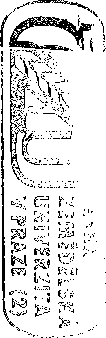 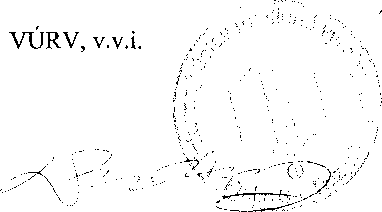 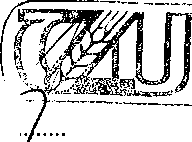 Za nabyvatele: ^ K '72. Z O-i 7- Agroprogres Kateřinky, spol. s.r.o.• AýA' .i-'i;..;u	O'1	OV li.j/	\tel./fax: 053 / 19 346	(<VIČO (17977400 DlC C747V77400/Jiří Valík, jednatelPrověřeno právním odd. ČZU vyraze